Қазақстан Республикасы Білім және ғылым министрлігі«Ынтымақ» негізгі орта мектебі коммуналдық мемлекеттік мекемесі        Пәні:          Биология       Сыныбы:     8      Тақырыбы:    Асқорыту мүшелерінде аурулары және олардың                               алдын алу      Пән мұғалімі:     Н. Абзалов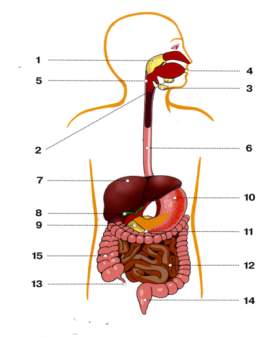 Сабақтың тақырыбы: Асқорыту мүшелерінің аурулары және олардың алдын алу жолдары Сабақтың мақсаты:Білімділік: Асқорыту мүшелерінің ауруларының алдын алу жолдарын үйрену.  Қалыпты асқорытылудың гигиеналық жағдайлары мен тамақтану режимін түсіну. 2. Дамытушылық: Оқушылардың  салауатты өмір дағдыларын қалыптастыру қабілетін және дүниетанымын  дамыту. 3. Тәрбиелік:Гигиена сақтауға, өз күтіміне көңіл бөлуге,  дұрыс тамақтануға тәрбиелеуӘдісі: топпен жұмыс, сұрақ-жауап, баяндауКөрнекілігі: слайд, суреттер, плакаттар, маркерлерСабақ барысы: І. Ұйымдастыру  а)  сәлемдесу ;ә)  оқу құралдарын түгелдеу;- Қайырлы таң, оқушылар!- Бүгінгі асқорыту мүшелерінің аурулары және олардың алдын алу тақырыбындағы ашық сабағымыз ойын түрінде өтпек. Сабағымызға сыныптан 3 топ жасақтаймыз.ІІ. Топқа бөлуТүсті қағаздар арқылы топ мүшелерін  және қағаздардың түсіне қарай топтың атын анықтау.Ал енді сабағымызды бастаймыз1 топтың аты  -   Асқазан2 топтың аты  -  Бауырлар 3 топтың аты  -  ДиетологтарТақырыпты үшке бөлеміз, әр топ өздеріне берілген тақырыпшаларға тоқталып,плакатқа қарап түсіндіреді. Үй тапсырмасын яғни асқорыту мүшелерінде астың қорытылуын «Асқазан»тобы,   ал асқорыту мүшелерінің аурулан «Бауырлар», «Диетологтар» тобы сол аурулардың алдын алуды айтады.ІІІ.Әр топқа мұғалім сұрақтар қояды:
    І топқаАсқазанның қызметі ?Асқорыту бездері ?Ферменттер деген не ?    ІІ топқаБауырдың қызметі ?Уланудың белгілері ?Дизентерия қандай ауру ?    ІІІ. Топқа Дұрыс тамақтану жолдары ?Уланудың алдын алу жолдары ?Азқазан –ішек ауруларының алдын алу ?ІІІ. ТапсырмаларАдасқан әріптерІ топқа1.Сазнақ — (Асқазан)2.Араблуыр— (Бауырлар)3.Мақтатану сұдыр- (Дұрыс тамақтану)4.Зурынә — (НәруызІІ топқа)1 Иодтиеголия(Диетология)2.Міскөру — (Көмірсу)3.сеттер аус(Сау тістер)4. ішешак (Ашішек)ІІІ. Топқа1. Өңше(Өңеш)2.Мйа — (Май)3.Инматив — (Витамин)4.уыза ысқуы— (Ауыз қуысы)      №2 тапсырма:Асқорытуға байланысты мақал мәтелдер айту сайысы;Қай топ көп айтадыМысалы: «ас- адамның арқауы », «ас тұрған жереге дерт тұрмайды» № 3 тапсырма :  жағдаяттан шығуТопқа Азамат күні бойы жұмыртқа жеді, тәтті нан, конфет, тоқашпен кофе ішті. Одан соң сыр мен шұшықты нанға қойып бутерброд жасап жеді. Шамалы уақыттан соң оның іші ауырды. Сонымен балалар Азаматтың іші неге ауырды ? себебін түсіндіріңдер.Бекжан тойып тамақтанғанды, тәтті тағамдарды, әр түрлі тәтті шырындарды ұнатады. Әрқашан тойып тамақтанғаннан ол семіріп сүйкімсіз болып кетті. Семірудің алдын алу үшін қимылдау, жүгіру қажет деген кеңесті естігісі де келмейді. Балалар Бекжан неге семірді және оған қандай кеңес беруге болады ?Саған досың тамаққа келді,сен оны күтер дің ?№4тапсырма«Дұрыс тамақтану гигиенасы» деген кезде ойларына не түседі соны қағаз бетіне түсіріп жазындар. Оқушылар бұл жұмысты топпен атқарады.Әр топтағы баяндамашы өз жұмыстарын қорғап шығады.№5 тапсырма Суретке қарап мүшелердің атын атап, сол мүшелерде болатын асқорыту мүшелерінің аурулаынжазу? 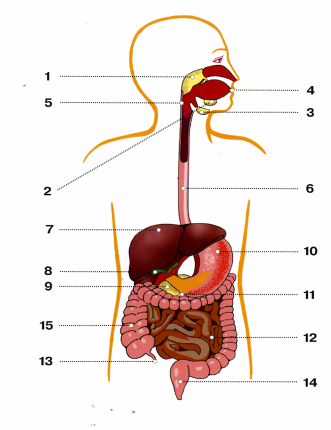 Қорытынды: Бүгінгі ашық сабағымызды слайдпен қорытындылаймыз.  «Ас-адамның арқауы». Улану белгілері: 	Қауіпті асқазан-ішек   ауруларынаа) қантышқақ (дизентерия)ә) іш сүзегіб)тырысқақБұл аурулар ауру қоздыратын микробтар және вирустар арқылы пайда болады.4.Жасөспірімдермен   балалардың тоқ ішегінде үшкірқұрт (острица) және ішексорғыш(аскарида) тіршілік етеді.Ішек-қарын ауруларының жұғу  жолдары: -қайнамаған су-кір қолдан -жуылмаған жеістер,көкөністер-лас ыдыс-аяқ-шала піскен ет не балық-беті ашық қалған тағам,т.б.Асқазан-ішекқұрт аурулардан сақтану жолдары:-жеке бас гигиенасын сақтау-бөлме, үй айналасын таза ұстау-ауру адаммен байланыс жасағанда сақ болу-дұрыс тамақтану-Басқа мүшелердегі аурулардан сақтану(тіс,көмей, ішек, өңеш,қарын,бауыр,т.б.)-Темекі,алкогольден аулақ болуБағалау.Үйге тапсырма. Тәуліктік қажетті тағамның орташа мөлшері және рационын кесте сызып келу.